Простая поделка "Бабочка" 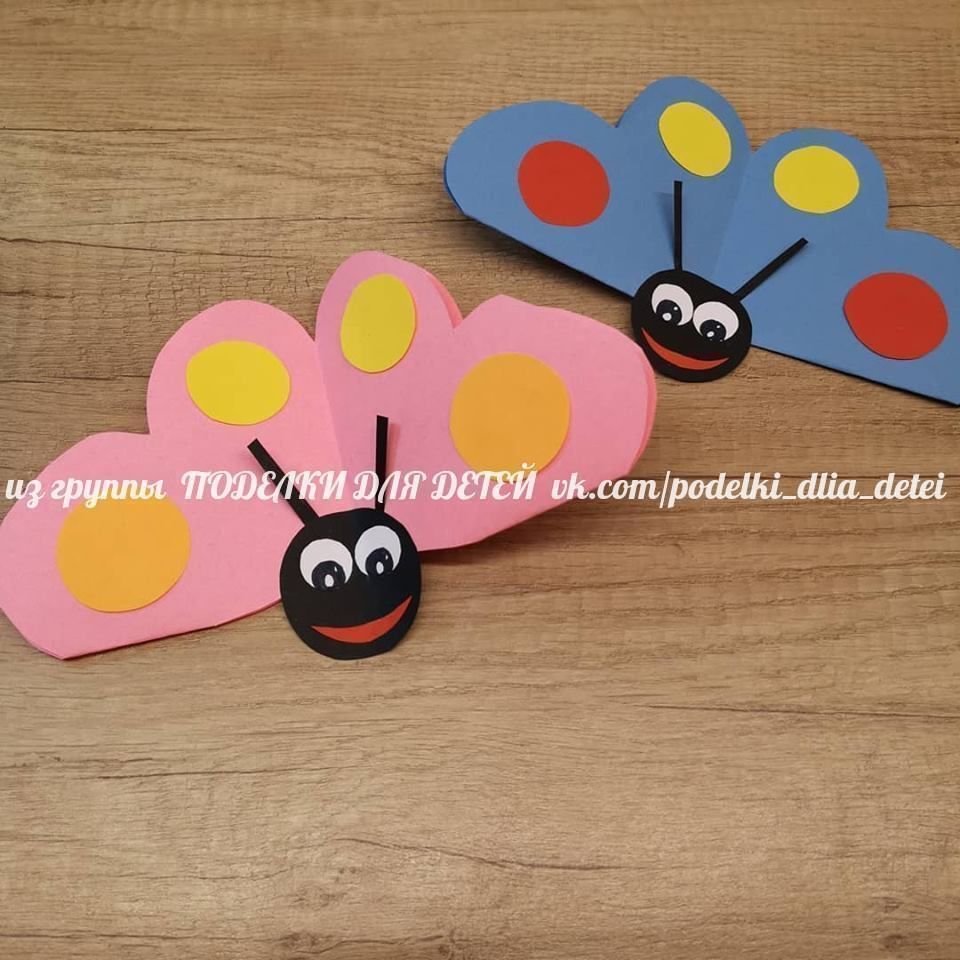 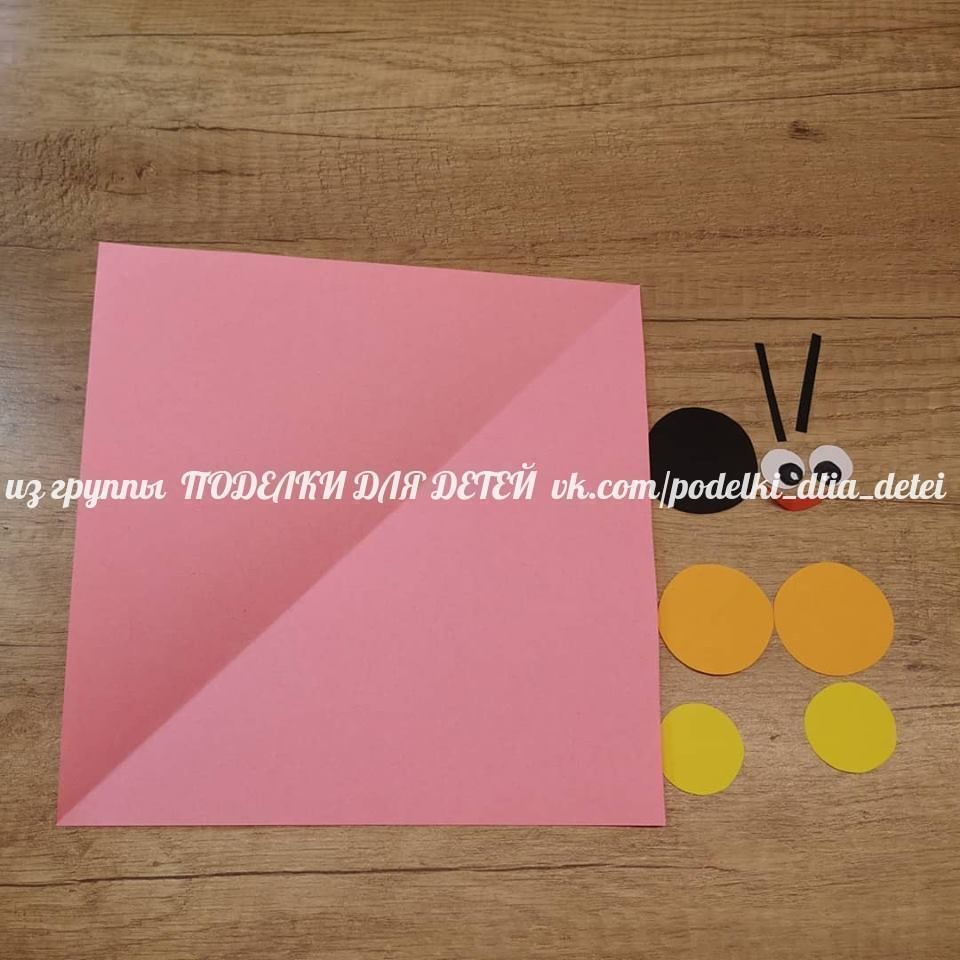 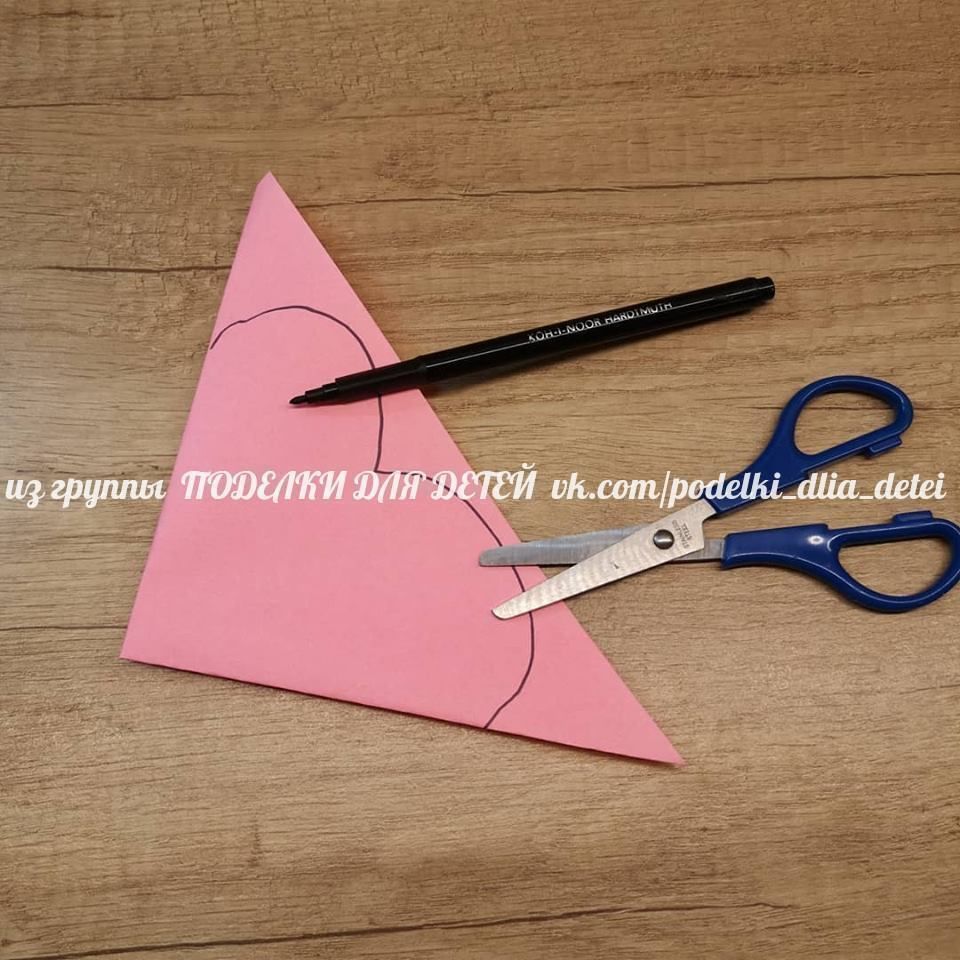 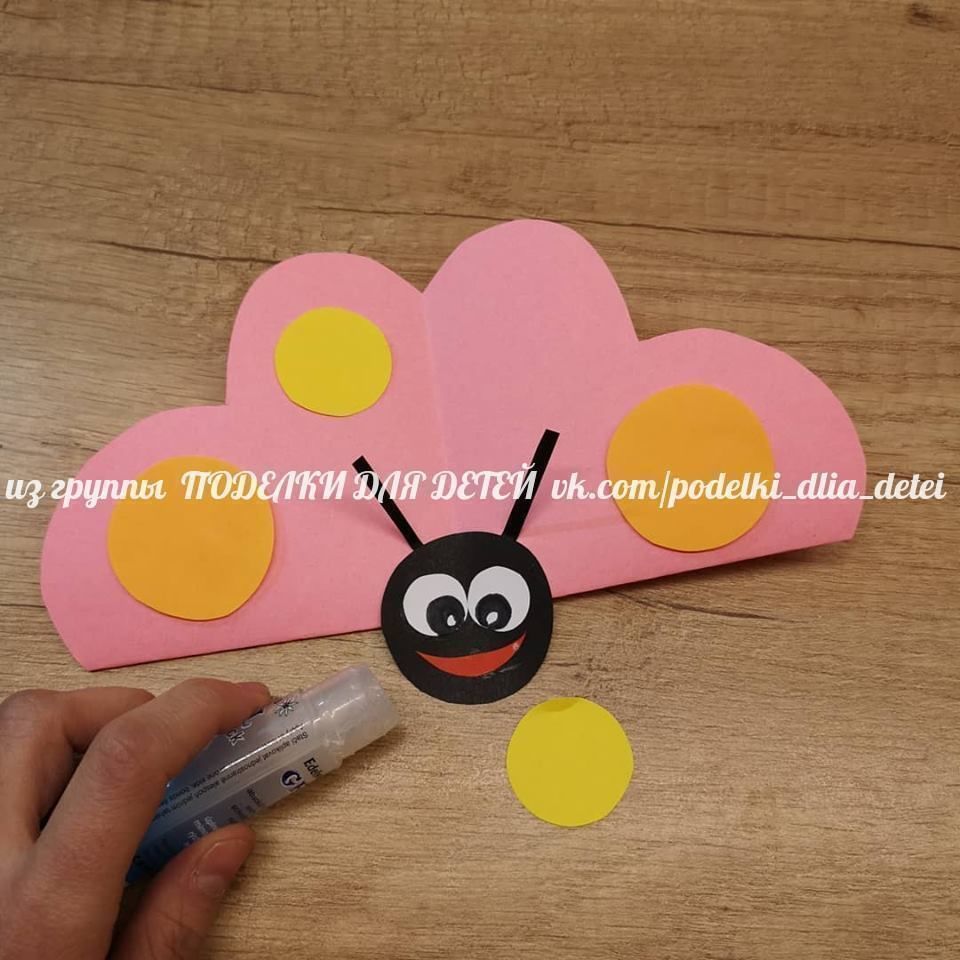 